Lake Charles Stations Back To Full StrengthA group of six stations in Lake Charles, La., have finally rebuilt after a couple 2020 storms impinged upon their operation. The stations shared resources over the last two years, and company representatives mentioned finding a construction crew at one point was especially difficult.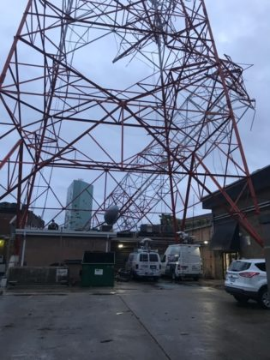 Radio World 6/28/22https://www.radioworld.com/news-and-business/slammed-by-storms-a-cumulus-cluster-rebuilds?utm_source=SmartBrief&utm_medium=email&utm_campaign=45863C53-9E40-4489-97A3-CC1A29EF491D&utm_content=0563D146-1B6E-435D-BE3B-17F3614CE483&utm_term=a25693a1-51b6-4112-bde4-56bd420e983fImage credit:https://www.rbr.com/wp-content/uploads/IMG_07395-315x420.jpg